Chủ đề: [Giải toán 6 sách kết nối tri thức với cuộc sống] tập 2 - Bài 31. Một số bài toán về tỉ số và tỉ số phần trămDưới đây Đọc tài liệu xin gợi ý trả lời Vận dụng 2 trang 39 SGK Toán lớp 6 Tập 2 sách Kết nối tri thức với cuộc sống theo chuẩn chương trình mới của Bộ GD&ĐT:Giải Vận dụng 2 trang 39 Toán lớp 6 Tập 2 Kết nối tri thứcCâu hỏi : (Thành phần các chất trong không khí theo thể tích)Không khí xung quanh ta gồm nhiều chất khí khác nhau. Trong điều kiện thông thường, khí oxygen chiếm khoảng 21% thể tích không khí. Hỏi có bao nhiêu mét khối oxygen trong một căn phòng có thể tích 70,2 m3?GiảiSố mét khối oxygen trong một căn phòng có thể tích 70,2 m3 là: 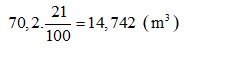 Vậy trong một căn phòng có thể tích 70,2 m3 có 14,742 m3 oxygen.-/-Vậy là trên đây Đọc tài liệu đã hướng dẫn các em hoàn thiện phần giải toán 6: Vận dụng 2 trang 39 Toán lớp 6 Tập 2 Kết nối tri thức. Chúc các em học tốt.